Église St Joseph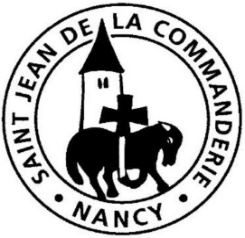 10 octobre 202128ème dimanche du Temps Ordinaire  BPlus tranchante qu’une épéeA l’image de la Sagesse, ne nous laissons pas attirer par l’or mais choisissons la vraie richesse, celle de la parole de Dieu qui connaît les cœurs et le fond de l’âme. Avec elle, nous accepterons de suivre le Christ avec l’élan et la simplicité d’un cœur d’enfant.CHANT D’ENTREEDieu nous a tous appelésNous sommes le corps du Christ.chacun de nous est un membre de ce corps,chacun reçoit la grâce de l’Esprit pour le bien du corps entier (bis)1.	Dieu nous a tous appelés à tenir la même espérance,pour former un seul corps baptisé dans l’Esprit.Dieu nous a tous appelés à la même sainteté,pour former un seul corps baptisé dans l’Esprit.2.	Dieu nous a tous appelés des ténèbres à sa lumière,pour former un seul corps baptisés dans l’Esprit.Dieu nous a tous appelés à l’amour et au pardon,pour former un seul corps baptisé dans l’Esprit.5.	Dieu nous a tous appelés au salut par la renaissance, pour former un seul corps baptisé dans l’Esprit.Dieu nous a tous appelés au salut par l’Esprit-Saint pour former un seul corps baptisé dans l’Esprit.1ère Lecture : Sg 7, 7-11Dans l’Ancien Testament, la sagesse nous est présentée comme ce qui émane de l’être de Dieu, à l’image du Saint-Esprit et qu’il communique aux hommes. Chacun en a besoin pour marcher selon les voies de Dieu. C’est pourquoi elle a plus de valeur que toutes les autres richesses matérielles.Psaume 89Rassasie-nous de ton amour : nous serons dans la joie.Apprends-nous la vraie mesure de nos jours :Que nos cœurs pénètrent la sagesse.Reviens, Seigneur, pourquoi tarder ?Ravise-toi par égard pour tes serviteurs.Rassasie-nous de ton amour au matin,Que nous passions nos jours dans la joie et les chants.Rends-nous en joies tes jours de châtimentEt les années où nous connaissions le malheur.Fais connaître ton œuvre à tes serviteurs					     et  ta splendeur à leurs fils.Que vienne sur nous la douceur du Seigneur, notre Dieu !Oui, consolide l’ouvrage de tes mains.2ème Lecture : He 4, 12-13La parole de Dieu n’est pas un recueil de doctrines religieuses mais d’abord l’expression du cœur de Dieu lui-même. C’est pourquoi elle est plus vive que l’argent et qu’elle peut nourrir nos vies.Évangile : Mc 10, 17-30Alléluia. Alléluia.	Heureux les pauvres de cœur,	Car le royaume des Cieux est à eux !Alléluia.PRIERE DES FIDELESÉlargissons notre prière à tous les hommes pour que vienne le royaume de Dieu.« Vends ce que tu as et donne-le aux pauvres. »Migrants, sans domicile fixe, victimes de la famine, des guerres, des catastrophes mais aussi personnes seules, malades, en détresse psychologique : les pauvres sont innombrables.Pour que nous sachions leur partager des biens matériels mais aussi une écoute, des gestes d’affection, de bienveillance, ensemble prions le Seigneur.  R/    R/	Seigneur, entends la prière qui monte de nos cœurs.La lettre aux Hébreux nous rappelle que la parole de Dieu est vivante et source de vie.Pour que cette parole comble le cœur des hommes et les rassasie de son amour face aux sollicitations de ce monde, ensemble prions le Seigneur. R/« J’ai prié et le discernement m’a été donné. »Pour que le discernement soit donné à tous ceux qui dirigent notre pays, notre ville, nos paroisses afin que leurs décisions soient justice et service pour tous, ensemble prions le Seigneur. R/Ces jours derniers, vient d’être publié le rapport sur les abus sexuels dans l’Église.Qu’il ne soit pas la cause de rejet de la religion par certains, mais, au contraire, une raison de sursaut de foi et d’espérance d’une Église plus sûre et plus sainte, ensemble prions le Seigneur. R/Tu veux, Seigneur, rassasier de ton amour tous les hommes sur notre terre. Écoute nos prières et donne-nous de faire ce que nous te demandons, par Jésus le Christ, notre Seigneur. – Amen.COMMUNIONLa Sagesse a dressé une tableLa Sagesse a dressé une table, elle invite les hommes au festin. Venez au banquet du Fils de l’homme ; mangez et buvez la Pâque de Dieu.Je bénirai le Seigneur en tout temps, sa louange est sans cesse à mes lèvres. En Dieu, mon âme trouve sa gloire, que les pauvres m’entendent et soient en fête.Proclamez avec moi que le Seigneur est grand, exaltons tous ensemble son  Nom ! J’ai cherché le Seigneur et il m’a répondu, de toutes mes terreurs il m’a délivré.Tournez-vous vers le Seigneur et vous serez illuminés, votre visage ne sera pas couvert de honte. Un pauvre a crié et Dieu a entendu, le Seigneur l’a sauvé de toutes ses angSaints du Seigneur, adorez le Seigneur, ceux qui le craignent ne manquent de rien.Les riches s’appauvrissent et ils ont faim, mais ceux qui cherchent le Seigneur sont comblés de tous les biens.CHANT à Marie : Je vous salue, MarieLe Sauveur nous a précédésur le cheminde la pauvreté. […]Qui veut le suivredoit savoir que nousn’avons pas ici-basde demeure permanente.Sainte Thérèse-Bénédicte de la Croix [Edith Stein] (1891-1941)